Michael J. Tobin, M.ArchDirector Healthcare Policy and Advocacy, Strategic Customer Group, Johnson & Johnson Michael “Mike” Tobin is the director of health care policy and advocacy in the Strategic Customer Group for Johnson & Johnson. He has also served as the market access lead on health care and policy and advocacy for Johnson & Johnson since 2017. Before his time at J&J, he was the regional market access lead for the U.S. as well as the executive director at Janssen Diagnostics. 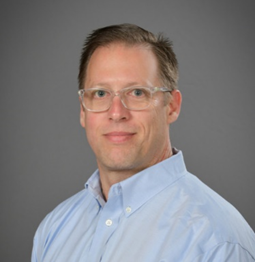 Tobin obtained a masters of architecture from the University of Pennsylvania and recieved his undergraduate degree from State University of New York at Buffalo.